РОССИЙСКАЯ ФЕДЕРАЦИЯИвановская область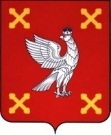 Администрация  Шуйского муниципального районаПОСТАНОВЛЕНИЕот 18.09.2017   №651-п  г. ШуяОб индексации заработной платы работниковмуниципальных учреждений Шуйского муниципального района и работников органов местного самоуправления Шуйского муниципального района     В соответствии со статьей 134 трудового кодекса Российской Федерации, пунктом 3.9 Соглашения по регулированию социально-трудовых и связанных с ними экономических отношений между Правительством Ивановской области, областным объединением организаций профессиональных союзов, областным объединением работодателей на 2015-2017 годы от 26.12.2014 №109-с Администрация Шуйского муниципального района постановляет:          		1.Произвести индексацию заработной платы работников муниципальных учреждений Шуйского муниципального района и работников органов местного самоуправления Шуйского муниципального района, за исключением отдельных категорий работников, которым осуществляется поэтапное повышение заработной платы в соответствии с указами Президента Российской Федерации от 07.05.2012 №597 «о мероприятиях по реализации государственной социальной политики», от 01.06.2016 №761 «О Национальной стратегии действий в интересах детей на 2012-2017 годы», от 28.12.2012 №1688 «О некоторых мерах  по реализации государственной политике в сфере защиты детей-сирот и детей, оставшихся без попечения родителей», повысив с 01.01.2018 на 4% размеры минимальных окладов (минимальных должностных окладов) по профессиональным квалификационным группам и квалификационным уровням, установленные в типовых положениях об оплате труда работников муниципальных учреждений Шуйского муниципального района по видам  экономической деятельности, утвержденных  постановлениями Администрации Шуйского муниципального района о системе оплаты труда работников муниципальных учреждений Шуйского муниципального района (казенных, бюджетных, автономных) и работников органов местного самоуправления Шуйского муниципального района, оплата которых осуществляется по новым системам оплаты труда, по соответствующим видам экономической деятельности  (далее-минимальные оклады (минимальные должностные оклады)).    	2. Подготовить в срок до 25.09.2017 года проекты постановлений о внесении изменений в постановления Администрации Шуйского муниципального района о системах оплаты труда работников.            	3. Администрации Шуйского муниципального района и структурным подразделениям администрации Шуйского муниципального района, муниципальным казённым, бюджетным и автономным учреждениям внести изменения в локальные акты о системах оплаты труда.4. Установить, что при повышении минимальных окладов (минимальных должностных окладов) указанные минимальные оклады (минимальные должностные оклады) подлежат увеличению с учётом индексации, установленной постановлением Правительства Ивановской области от 15.10.2013 №402-п «Об индексации заработной платы работников муниципальных учреждений Шуйского муниципального района и работников органов местного самоуправления Шуйского муниципального района» и округлению до целого рубля в сторону увеличения.  	5. Финансовое обеспечение расходов, связанных с реализацией настоящего постановления, осуществляется в пределах бюджетных ассигнований, предусмотренных главным распорядителям средств местного бюджета решением Совета Шуйского муниципального района на очередной финансовый год  и плановый период на обеспечение выполнения функций муниципальных казенных учреждений Шуйского муниципального района и органов местного самоуправления Шуйского муниципального района в части оплаты труда работников, а также на предоставление муниципальным бюджетным, автономным учреждениям на финансовое обеспечение ими  муниципального задания на оказание муниципальных услуг (выполнения работ).  	6. Контроль за исполнением настоящего постановления возложить на первого заместителя главы администрации Шуйского муниципального района Соколову О.А. и заместителя главы администрации, начальника финансового управления Хренову С.В.		7.Настоящее постановление вступает в силу с момента подписания.Глава Шуйского муниципального района                                    С.А. Бабанов